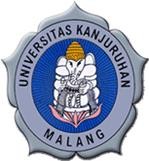 PROPOSAL PROGRAM KEGIATAN MAHASISWATOTEBAG MULTIFUNGSIBIDANG KEGIATAN:PKM – KDiusulkan oleh :UNIVERSITAS KANJURUHAN MALANGMALANG2019PENGESAHAN USULAN PKM KEWIRAUSAHAANJudul kegiatanBidang Ketua Pelaksana KegiatanNama LengkapNPMProgram StudiPerguruan TinggiAlamat Rumah dan No. Telp./HPAlamat EmailAnggota Pelaksana/ PenulisDosen PendampingNama Lengkap dan GelarNIDNAlamat Rumah dan No. Telp./HPBiaya Kegiata TotalDikti Sumber  lain (sebutkan)Jangka Waktu PelaksanaanMalang, 09 Desember 2019DAFTAR ISIBAB 1PENDAHULUANLatar BelakangSampah plastik sudah menjadi masalah yang serius. Bahannya yang praktis dan murah menjadikan plastik pilihan utama masyarakat untuk berbagai kebutuhan sehari-hari. Sementara itu seiring bertambahnya pemakaian plastic, sampah plastik ini jika tertimbun semakin banyak akan menyebabkan pencemaran lingkungan karena sifatnya yang sulit terurai. Indonesia sendiri permasalahan sampah plastik juga belum diatasi dengan baik. Limbah kain yang biasa kita kenal dengan kain perca atau sisa kain dari proses jahitan, ternyata juga menjadi masalah lingkungan. Sama halnya dengan sampah plastic, kain perca ini juga sulit terurai meskipun sudah tertimbun bertahun-tahun di tanah. Namun jika kain tersebut terbuat dari serat ramah lingkungan limbah kain dapat terurai secara alami dari waktu ke waktu. Akan tetapi di Indonesia masih belum banyak pabrik tekstil yang menggunakan serat ramah lingkungan dalam pembuatan kain.Berangkat dari dua permasalahan tersebut, kami menemukan ide dalam rangka mengurangi limbah plastik dan kain, dengan cara mendaur ulang kain perca menjadi totebag multifungsi. Meskipun sudah banyak totebag di swalayan dan supermarket yang dijual murah dengan maksud mengurangi limbah plastik yakni kantong plastic belanjaan, kami membuat totebag dari daur ulang kain perca tersebut beda dari yang lainnya karena memiliki banyak kegunaan. Kurangnya pemanfaatan limbah kain perca membuat kami berfikir untuk menjadikan limbah tersebut totebag yang bisa dilipat kecil dan dapat dibawa kemana-mana dan ringkas pastinya. Namun tidak hanya dapat dilipat menjadi kecil, kami membuat totebag tersebut unik karena dapat berfungsi sebagai tas selempang yang sangat ringkas dan sederhana. Menariknya lagi karena tas selempang sekarang sedang digemari dari berbagai kalangan, membuat totebag multifungsi kami akan diminati karena dengan memanfaatkan kain perca memastikan produk yang akan dihasilkan nantinya akan lebih ekonomis.Rumusan MasalahBagaimana cara mendaur ulang kain bekas menjadi totebag multifungsi yang kekinian?Bagaimana cara pemasaran produk totebag multifungsi yang baik dan tepat?Tujuan ProgramMengajak masyarakat luas mengurangi penggunaan sampah plastik dengan cara mendaur ulang kain perca menjadi tas pengganti kantong plastik belanjaan.Memperkenalkan totebag multifungsiLuaran Laporan kemajuanLaporan akhirArtikel “Totebag Multifungsi”Produk “Totebag Multifungi”BAB 2GAMBARAN UMUM RENCANA USAHABahaya limbah plastik dan kain bukan hal baru lagi, sifatnya yang sulit terurai merupakan masalah besar yang sampai saat ini belum terpecahkan sepenuhnya. Perlu kesadaran kita untuk peduli terhadap lingkungan, agar dapat ikut mengurangi limbah dari plastic. Langkah yang sedang terasa di sekitar kita yaitu membayar kantong plastik di supermarket, toko buku, dll. Hal tersebut bertujuan mengedukasi masyarakat untuk mengurangi sampah plastic yang dapat merusak lingkungan. Bahkan di salah satu toko buku memasang harga plastic yang sangat mahal agar konsumen berpikir dua kali untuk membawa belanjaannya dengan kantong plastic. Untuk itu di tempat perbelanjaan sekarang menyediakan tas yang bisa di beli konsumen, yang lebih ramah lingkungan karena bisa dipakai kembali saat berbelanja. Namun tas tersebut fungsinya hanya untuk tempat barang belanjaan saja, sehingga konsumen harus setidaknya membawa tas lagi yakni tas untuk membawa tas belanja, dompet, hp, dll. Dari permasalahan tersebut kami memiliki ide, jika tas tersebut dapat digunakan tidak hanya  menjadi tas belanja saja, bisa juga untuk tas selempang jika tidak digunakan sebagai tas belanja.Totebag sendiri yaitu tas jinjing dengan bentuk persegi panjang, karena bentuknya yang sederhana dan terkesan klasik membuat totebag digemari banyak orang tanpa melihat jenis kelamin. Maka dari itu kami membuat sebuah totebag dari kain perca pastinya karena harganya yang terjangkau dan upaya mengurangi limbah kain. Dengan ide dan desain yang kami miliki dengan segenap hati kami akan mampu mengajak masyarakat hidup sederhana dan lebih peduli lingkungan dengan  cara membuat masyarakat tertarik dengan daur ulang kain perca yang akan kami jadikan totebag multifungsiPemanfaatan kain perca mungkin sudah ada sejak lama, namun biasanya hanya memiliki satu fungsi saja. Desain atau kegunaan totebag multifungsi rancangan kami, mungkin akan lebih diminati banyak orang, karena sederhana, tidak mahal, ramah lingkungan karena bisa dipakai kembali.BAB 3METODE PELAKSANAANAdapun kegiatan dalam menyelesaikan permasalahan meliputi :Tahap PendahuluanPerancangan Pembuatan Totebag MultifungsiCara memaksimalkan penggunaan Totebag MultifungsiLaporan BAB 4BIAYA DAN JADWAL KEGIATAN4.1 Anggaran BiayaJadwal KegiatanDAFTAR PUSTAKALAMPIRAN – LAMPIRANLampiran 1. Biodata Ketua, Anggota, dan Dosen PembimbingBiodata Ketua PelaksanaIdentitas DiriRiwayat PendidikanPemakalah Seminar Ilmiah (Oral Presentation)Penghargaan dalam 5 tahun Terakhir (dari pemerintah, asosiasi atau institusi lainnya)Semua data yang saya isikan dan tercantum dalam biodata ini adalah benar dan dapat dipertanggungjawabkan secara hukum. Apabila di kemudian hari ternyata dijumpai ketidaksesuaian dengan kenyataan, saya sanggup menerma sanksi.Demikian biodata ini saya buat dengan sebenarnya untuk memenuhi salah sau persyaratan dalam pengajuan Hibah PKM – Kewirausahaan.Malang, 08 Desember 2019Pengusul,Luluk Anisatul FaridaBiodata AnggotaIdentitas DiriRiwayat PendidikanPemakalah Seminar Ilmiah (Oral Presentation)Penghargaan dalam 5 tahun Terakhir (dari pemerintah, asosiasi atau institusi lainnya)Semua data yang saya isikan dan tercantum dalam biodata ini adalah benar dan dapat dipertanggungjawabkan secara hukum. Apabila di kemudian hari ternyata dijumpai ketidaksesuaian dengan kenyataan, saya sanggup menerma sanksi.Demikian biodata ini saya buat dengan sebenarnya untuk memenuhi salah sau persyaratan dalam pengajuan Hibah PKM – Kewirausahaan.Malang, 08 Desember 2019Pengusul,Mita PermatasariBiodata Dosen PembimbingIdentitas DiriRiwayat PendidikanRekain Jejak Tri Dharma Perguruan TinggiPendidikan PengajaranPenelitianPengabdian kepada MasyarakatMalang, 09 Desember 2019Dosen PembimbingLampiran 2. Justifikasi Anggaran KegiatanPeralatan penunjangBahan Habis PakaiLain-lainAnalisa BEP (Break Event Point)Analisis BEP pada produk “TOTEBAG MULTIFUNGSI” yaitu sebagai berikut :Biaya operasional per produksi = Rp. Perhitungan Harga Pokok Produksi (HPP) HPP = Total Biaya OperasionalJumlah Totebag= = Harga JualKeuntungan yang diinginkan sebanyak % % x Rp. ,- = Rp. ,-Harga Jual = Harga Pokok + Keuntungan yang diinginkan= Rp,- + Rp.,-= Rp.,- = RP. BEP Produksi A x B =CA = Jumlah Produksi pada keadaanB = Harga Jual PerkemasanC = Biaya Operasional per produksi A x Rp.,- = Rp.,-Rp.,- A = Rp.,-A = Maka titik impas dari penjualan Totebag Multifungsi adalah … buah. Maka dari itu keuntungan akan diperoleh apabila telah menjual … buah totebagLampiran 3. Susunan Tim Organisasi dan Pembagian TugasLampiran 4. Surat Pernyataan Ketua PelaksanaLampiran 5. Gambaran LULUK ANISATUL FARIDA NPM 1704030600Tahun Angkatan: 2017MITA PERMATASARINPM 170403060050Tahun Angkatan: 2017MenyetujuiWakil Bidang KemahasiswaanKetua Pelaksana KegiatanLuluk Anisatul FaridaWakil Rektor KemahasiswaanDosen PendampingNo.Jenis PengeluaranBiaya (Rp)1.Peralatan Penunjang5.050.0002.Peralatan Habis Pakai3.Artikel IlmiahJumlahNo.KegiatanBulan ke-1Bulan ke-1Bulan ke-1Bulan ke-1Bulan ke-2Bulan ke-2Bulan ke-2Bulan ke-2Bulan ke-3Bulan ke-3Bulan ke-3Bulan ke-3Bulan ke-4Bulan ke-4Bulan ke-4Bulan ke-4Nama LengkapJenis KelaminProgram StudiNPMTempat dan Tanggal Lahir Email Nomor Telepon / HPSDSMPSMANama InstitusiJurusanTahun Masuk-LulusNo.Nama Pertemuan Ilmiah/ SeminarJudul Artikel IlmiahWaktu dan TempatNo.Jenis PenghargaanInstitusi Memberi PenghargaanTahunNama LengkapMita PermatasariJenis KelaminPProgram StudiS1 – Pendidikan MatematikaNPM170403060050Tempat dan Tanggal Lahir Malang, 19 Mei 1999Email mitapermtsr@gmail.comNomor Telepon / HP083834032274SDSMPSMANama InstitusiSDN Tambakrejo 1SMPN 2 Sumbermanjing WetanSMAN 2 PacitanSMAN 1 DampitJurusanMIPATahun Masuk-Lulus2014-20152016-2017No.Nama Pertemuan Ilmiah/ SeminarJudul Artikel IlmiahWaktu dan TempatNo.Jenis PenghargaanInstitusi Memberi PenghargaanTahun1Nama Lengkap (dengan gelar)2Denis Kelamin3Program Studi4NIP/NIDN5Tempat dan Tanggal Lahir6 Alamat email7Nomor Telepon/HPGelar AkademikSarjanaS2/MagisterNama InstitusiJurusan/ProdiTahun Masuk-LulusNo.Nama Mata KuliahWajib/PilihanSKSNo.Judul PenelitianPenyandang DanaTahunNo.Judul Pengabdian kepada MasyarakatPenyandang DnnaTahunMaterialJustifikasiPemakaianVolumeHargaSatuan (Rp)Jumlah Biaya(Rp)Mesin jahitUntuk membuat produk12.500.0002.500.000Mesin obras dan neciUntuk membuat produk12.300.0002.300.000Setrika Untuk membuat produk1250.000250.000(SUBTOTAL) Rp(SUBTOTAL) Rp(SUBTOTAL) Rp(SUBTOTAL) Rp5.050.000MaterialJustifikasiPemakaianVolumeHargaSatuan (Rp)Jumlah Biaya(Rp)Gunting jahitHabis pakai265.000130.000Penggaris jahit satu setHabis pakai160.00060.000Benang jahitHabis pakai10200020.000Jarum jahitHabis pakai10100010.000Resleting tas per meterHabis pakai1013.000130.000Kepala resletingHabis pakai20600060.000Kain perca per karung Habis pakai1180.000180.000Kain kapas per meterHabis pakai10600060.000Bisban Habis pakai10200020.000Ring tasHabis pakai40200080.000Ring kait tasHabis pakai20400080.000Rantai per meter Habis pakai515.00075.000Perekat tas per meterHabis pakai5500025.000(SUBTOTAL) Rp.(SUBTOTAL) Rp.(SUBTOTAL) Rp.Rp.930.000MaterialJustifikasiPemakaianVolumeHargaSatuan (Rp)Jumlah Biaya(Rp)Artikel Ilmiahpublikasi1Hak PatenSUB TOTAL (Rp)SUB TOTAL (Rp)SUB TOTAL (Rp)SUB TOTAL (Rp)TOTAL (KESELURUHAN) (Rp.)TOTAL (KESELURUHAN) (Rp.)TOTAL (KESELURUHAN) (Rp.)TOTAL (KESELURUHAN) (Rp.)NoNama /NIMProgram StudiBidang IlmuAlokasi Waktu Uraian TugasLuluk Anisatul FaridaS1 RegulerPendidikan MatematikaJumat-MingguMerangkai BAB III, BAB IV, dan membantu penyelesaian Lampiran-lampiran2Mita PermatasariS1 RegulerPendidikan MatematikaJumat -MingguMerangkai BAB I, BAB II, dan membantu penyelesaian Lampiran-lampiran